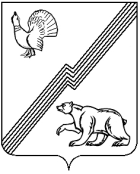 АДМИНИСТРАЦИЯ ГОРОДА ЮГОРСКАХанты-Мансийского автономного округа - ЮгрыПОСТАНОВЛЕНИЕот 03 февраля 2022 года 							        № 183-пО внесении изменений в постановление администрации города Югорска от 13.10.2015 № 3142 «О Порядке командирования работников администрации города Югорска»В соответствии со статьей 168 Трудового кодекса Российской Федерации, в целях установления дополнительной гарантии при направлении работников администрации города Югорска в командировки:1. Внести в приложение к постановлению администрации города Югорска от 13.10.2015  № 3142 «О Порядке командирования работников  администрации города Югорска» (с изменениями от 20.07.2016 № 1783, от 29.12.2016 № 3368, от 28.12.2020 №1985, от 22.10.2021 № 2008-п) следующие изменения:1.1. Пункт 24.1 изложить в следующей редакции:«24.1. Расходы по оплате стоимости услуг по прохождению медицинского обследования на новую коронавирусную инфекцию методом ПЦР, в том числе экспресс – методом, произведенные муниципальным служащим с разрешения или ведома представителя нанимателя (работодателя) или уполномоченного им лица, подлежат возмещению при условии предоставления договора об оказании платных медицинских услуг, акта сдачи – приемки оказанных услуг, платежных документов, подтверждающих оплату медицинских услуг, а также документа принимающей стороны об установлении в месте командирования обязательности прохождения медицинского обследования на новую коронавирусную инфекцию, либо установленного правовым актом органов государственной власти Ханты – Мансийского автономного округа – Югре требования о допуске на работу сотрудников, возвращающихся из командировок при наличии отрицательного результата теста на новую коронавирусную инфекцию.».1.2. Абзац второй пункта 30 признать утратившим силу.2. Опубликовать постановление в официальном печатном издании города Югорска и разместить на официальном сайте органов местного самоуправления города Югорска. 3. Настоящее постановление вступает в силу после его официального опубликования и распространяется на правоотношения, возникшие с 23.01.2022. Глава города Югорска                                                   		       А.В. Бородкин